Weekly Reading Log Homework SheetName: ______________________________                                                 Week of: __________________Choose one (or more) of these ways to read and color in the circle next to the way that you read and the night that you read.  Each time you color in a circle it represents 15 minutes of reading. Your homework is done when you have read for 15 minutes for 4 nights (or more).  It is due Friday.Parent Signature:_____________________________________How Did You Read?FridaySaturdaySundayMondayTuesdayWednesdayThursdayRead to Self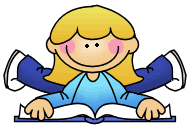 Read with Someone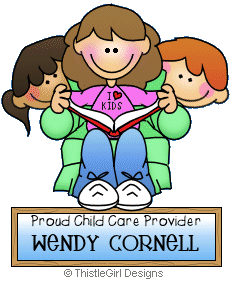 Listen to Reading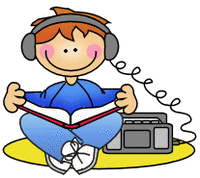 